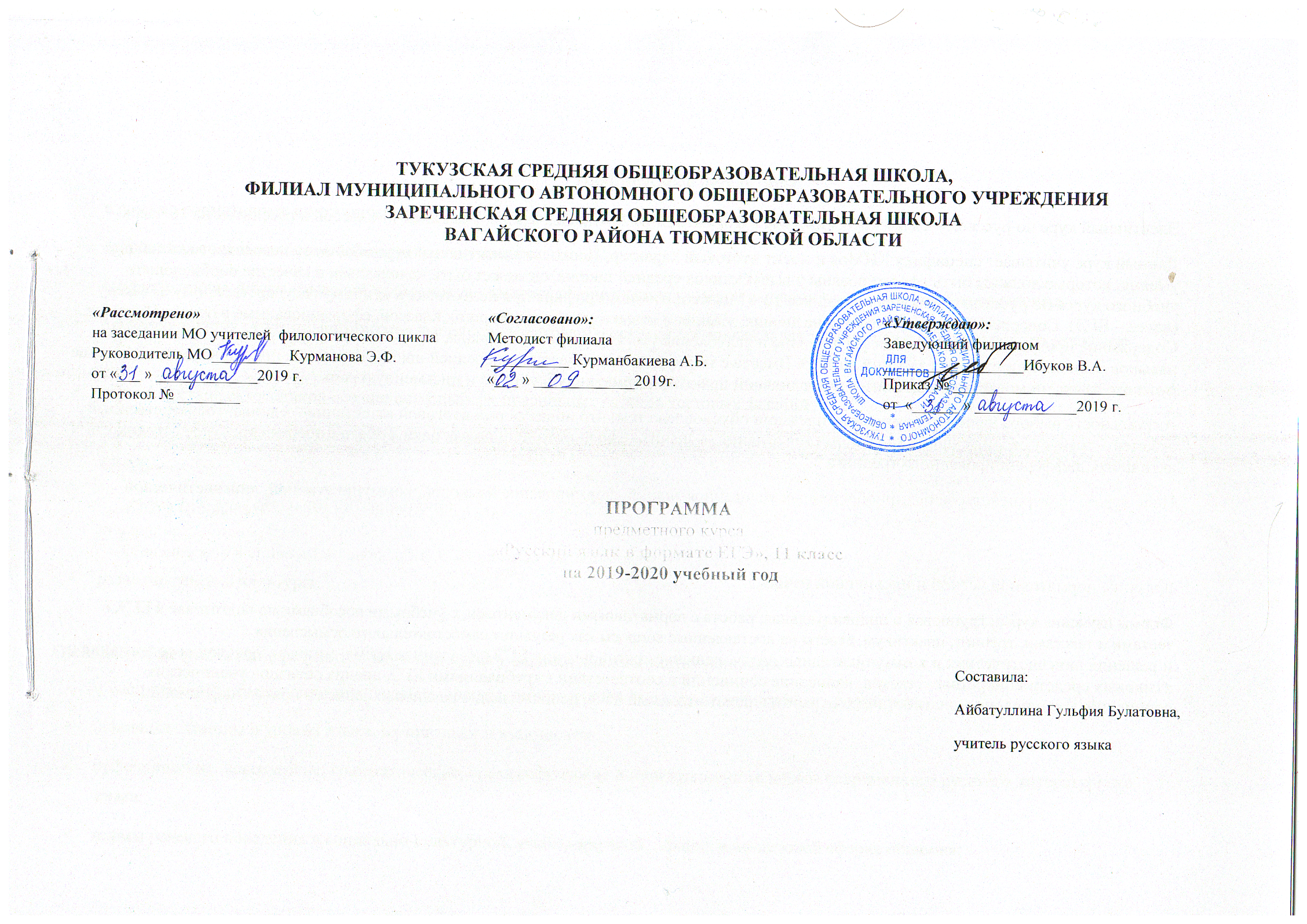 1.Планируемые результатыизучение нормативных и методических документов по организации и проведению ЕГЭ по русскому языку;овладение основными нормами литературного языка;создание прочной базы языковой грамотности учащихся, формирование умения выполнять все виды языкового анализа;дифференциация освоения алгоритмов выполнения тестовых и коммуникативных задач учащимися с разным уровнем языковой подготовки;обучение старшеклассников осознанному выбору правильных ответов тестовых заданий;освоение стилистического многообразия и практического использования художественно-выразительных средств русского языка;обучение анализу текста, его интерпретации;совершенствование лингвистической компетенции выпускников при выполнении части С экзаменационной работы;развитие речевой культуры.Ожидаемые результаты: в результате изучения курса учащиеся должны знать / пониматьсмысл понятий: речевая ситуация и ее компоненты, литературный язык, языковая норма, культура речи;основные единицы и уровни языка, их признаки и взаимосвязь;орфоэпические, лексические, грамматические, орфографические и пунктуационные нормы современного русского литературного языка;нормы речевого поведения в социально-культурной, учебно-научной, официально-деловой сферах общения;основные особенности функциональных стилей;уметь:оценивать речь с точки зрения языковых норм русского литературного языка; (орфографических, орфоэпических, лексических, словообразовательных, морфологических, синтаксических);             применять знания по фонетике, лексике, морфемике, словообразованию, морфологии и синтаксису в практике правописания;соблюдать в речевой практике основные синтаксические нормы русского литературного языка;понимать и интерпретировать содержание исходного текста;создавать связное высказывание, выражая в нем собственное мнение по прочитанному тексту;аргументировать собственное мнение и последовательно излагать свои мысли;оформлять письменную речь в соответствии с грамматическими и пунктуационными нормами литературного языка и соответствующими требованиями к письменной экзаменационной работе.2.Содержание программыОрфографические нормы (4 ч.) Принципы русской орфографии. Правописание корней. Безударные гласные корня. Правописание приставок. Гласные и, ы после приставок. Правописание падежных окончаний. Правописание личных окончаний и суффиксов глаголов и глагольных форм. Правописание суффиксов. Слитные, раздельные и дефисные написания. Н – нн в различных частях речи. Слитное и раздельное написание не с различными частями речи. Правописание служебных слов.Пунктуационные нормы (4 ч.)Использование алгоритмов при освоении пунктуационных норм. Трудные случаи пунктуации. Пунктуация в простом предложении: знаки препинания в предложениях с однородными членами, при обособленных членах (определениях, обстоятельствах); знаки препинания в предложениях со словами и конструкциями, грамматически не связаннымичленами предложения. Пунктуация в сложных предложениях: в бессоюзном сложном предложении, в сложноподчинённом предложении; знаки препинания в сложном предложении с союзной и бессоюзной связью. Сложное предложение с разными видами связи.Текст (8 ч.)Структура, языковое оформление. Смысловая и композиционная целостность текста. Последовательность предложений в тексте. Разноаспектный анализ текста. Логико-смысловые отношения между частями микротекста. Средства связи предложений в тексте. Основная и дополнительная информация микротекста. Информационная обработка письменных текстов различных стилей и жанров.3.Календарно-тематическое планирование№Тема занятиячасы.ПоПоп/пплануфакту11 класс – 16 часовIОрфографические нормы71.Принципы русской орфографии. Трудные случаи русской1орфографии: правописание корней и приставок.6.092.Правописание корней. Безударные гласные корня.113.093.Гласные и, ы после приставок.120.094.Правописание падежных окончаний. Правописание личных127.09окончаний и суффиксов глаголов и глагольных форм.5.–Н- и –НН- в суффиксах различных частей речи; правописание14.10суффиксов различных частей речи (кроме –Н-/-НН-);6.Слитное и раздельное написание не с различными частями речи.111.10Правописание служебных слов.7Слитное, дефисное и раздельное написание омонимичных слов и118.10сочетаний слов.IIПунктуационные нормы48.Использование алгоритмов при освоении пунктуационных норм.1Трудные случаи пунктуации.25.109.Использование алгоритмов при освоении пунктуационных норм.18.11Трудные случаи пунктуации.10.Знаки препинания в предложениях со словами и конструкциями,115.11грамматически не связанными с членами предложения.11.Пунктуация в сложных предложениях: Сложное предложение с122.11разными видами связи.IIIТекст512.Структура, языковое оформление. Смысловая и композиционная129.11целостность текста.13.Последовательность предложений в тексте. Разноаспектный16.12анализ текста. Логико-смысловые отношения между частямимикротекста.14.Средства связи предложений в тексте.113.1215.Основная и дополнительная информация микротекста.220.1227.12Информационная обработка письменных текстов различныхстилей и жанров.